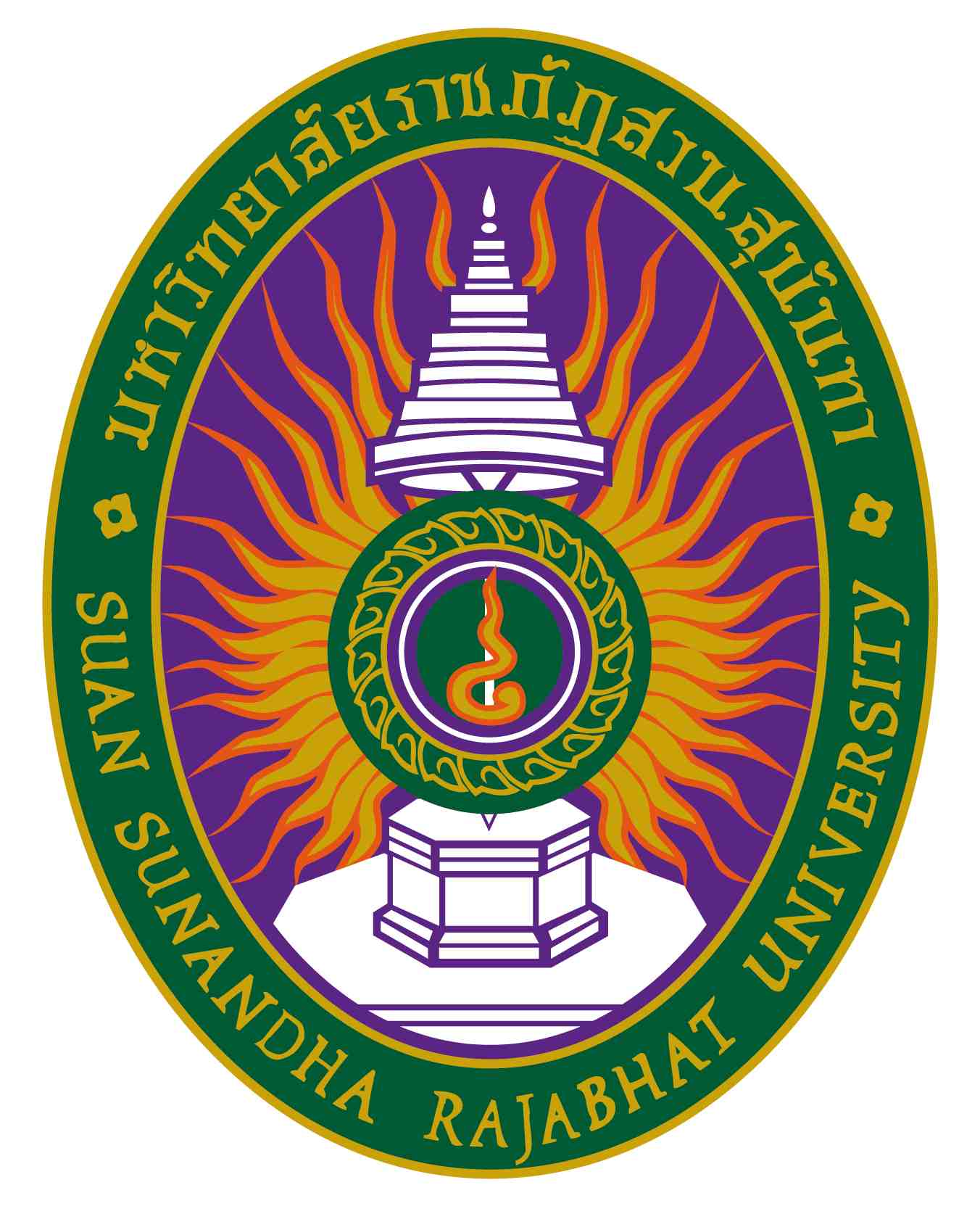 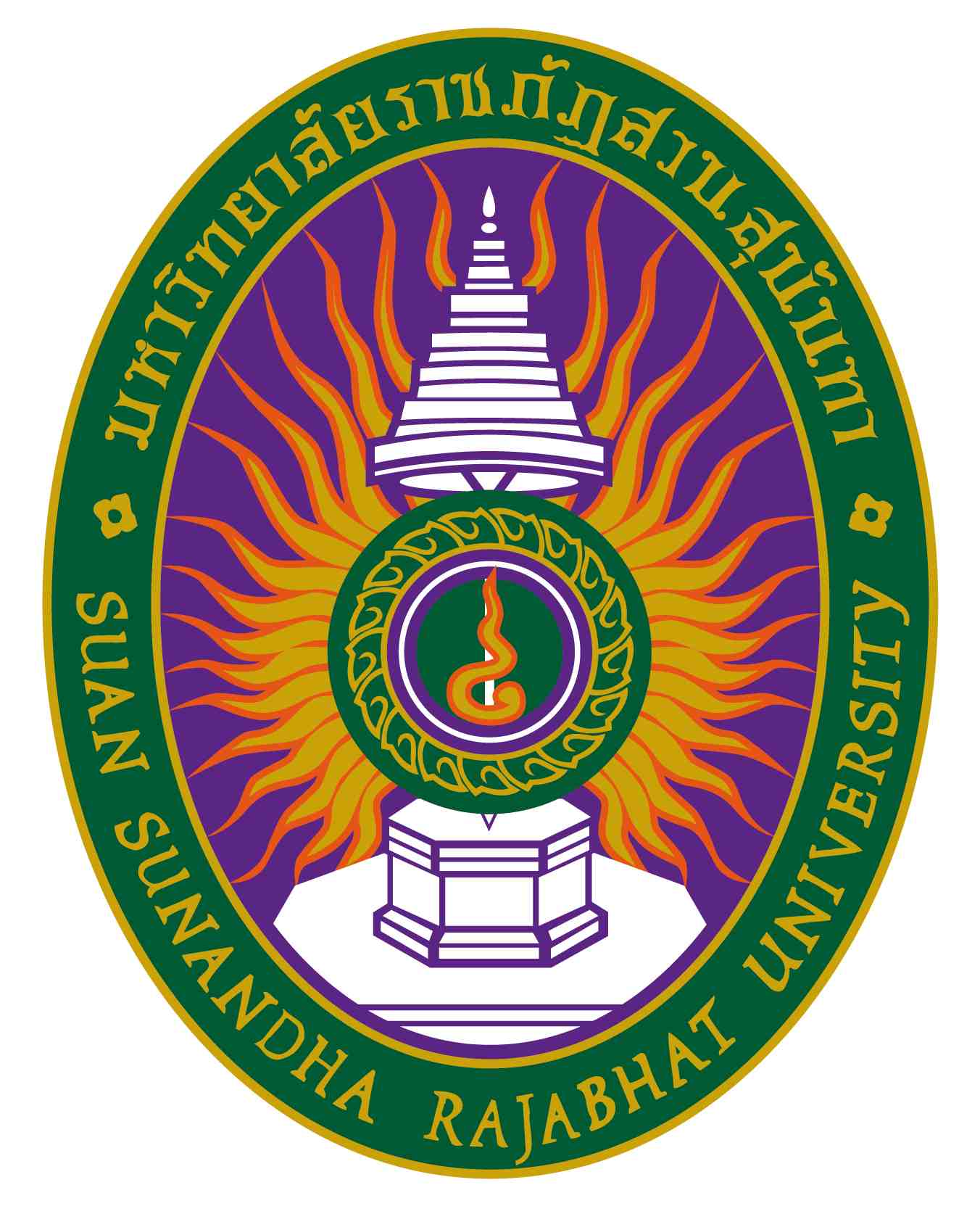 รายละเอียดของรายวิชา(Course Specification)รหัสวิชา TIM๓๖๐๗ รายวิชา  ภาษาญี่ปุ่นเพื่องานโรงแรมสาขาวิชา การจัดการอุตสาหกรรมท่องเที่ยวและบริการ มหาวิทยาลัยราชภัฏสวนสุนันทาภาคการศึกษา ๑ ปีการศึกษา ๒๕๖๔หมวดที่๑ข้อมูลทั่วไป๑. รหัสและชื่อรายวิชา		รหัสวิชา	 TIM๓๖๐๗	ชื่อรายวิชาภาษาไทย ภาษาญี่ปุ่นเพื่องานโรงแรมชื่อรายวิชาภาษาอังกฤษ	Japanese for Hotel๒. จำนวนหน่วยกิต ๓ (๒-๒-๕)		๓. หลักสูตรและประเภทของรายวิชา๓.๑  หลักสูตร    			ศิลปศาสตรบัณฑิต	๓.๒ ประเภทของรายวิชา  		เป็นวิชาเลือก๔.อาจารย์ผู้รับผิดชอบรายวิชาและอาจารย์ผู้สอน			๔.๑  อาจารย์ผู้รับผิดชอบรายวิชา	อาจารย์ ไพลิน กลิ่นเกษร๔.๒ อาจารย์ผู้สอน อาจารย์ไพลิน  กลิ่นเกษร			๕.  สถานที่ติดต่อ   ห้อง ๓๕๒๔    คณะมนุษยศาสตร์และสังคมศาสตร์   มหาวิทยาลัยราชภัฏสวนสุนันทาE – Mail pailin.kl@ssru.ac.th๖. ภาคการศึกษา / ชั้นปีที่เรียน		๖.๑ ภาคการศึกษาที่  ๑/๒๕๖๔      		๖.๒ จำนวนผู้เรียนที่รับได้	ประมาณ ๔๐  คน๗. รายวิชาที่ต้องเรียนมาก่อน(Pre-requisite)  (ถ้ามี)	      -๘. รายวิชาที่ต้องเรียนพร้อมกัน(Co-requisites)(ถ้ามี)	      -๙. สถานที่เรียน	คณะมนุษยศาสตร์และสังคมศาสตร์มหาวิทยาลัยราชภัฎสวนสุนันทา       มหาวิทยาลัยราชภัฎสวนสุนันทา  ๑๐.วันที่จัดทำหรือปรับปรุงรายละเอียดของรายวิชาครั้งล่าสุด  วันที่ ๑๒  เดือน มิถุนายน   พ.ศ. ๒๕๖๔หมวดที่ ๒ จุดมุ่งหมายและวัตถุประสงค์๑. จุดมุ่งหมายของรายวิชา	สามารถ ฟัง พูด อ่าน เขียน ภาษาญี่ปุ่น ที่ใช้ในการสื่อสารประจําวัน การให้ข้อมูลพื้นฐานใน ธุรกิจอุตสาหกรรมท่องเที่ยวและบริการ การใช้คําศัพท์วลี และโครงสร้างต่างๆ ของภาษาญี่ปุ่นได้ ๒. วัตถุประสงค์ในการพัฒนา/ปรับปรุงรายวิชา	ในการเรียนวิชาภาษาญี่ปุ่นเพื่อการสื่อสาร  จำเป็นต้องศึกษาและพัฒนาทักษะทั้ง 4 อย่างบูรณาการ ทั้งในด้านการฟัง การพูด การอ่าน และการเขียน ดังนั้น นักศึกษาจำเป็นต้องใช้สื่อเทคโนโลยีสารสนเทศต่างๆ ในการฝึกทักษะดังกล่าวให้มีประสิทธิภาพมากยิ่งขึ้น เช่น อินเตอร์เน็ท ดีวีดี เพลง ละครและภาพยนตร์ เป็นต้นหมวดที่ ๓ ลักษณะและการดำเนินการ๑. คำอธิบายรายวิชา	ฝึกทักษะการฟัง พูด อ่าน เขียนภาษาญี่ปุ่น การใช้คำศัพท์ วลีและโครงสร้างต่างๆของภาษาญี่ปุ่นในแผนกต่างๆ ภาษาในงาน การให้ข้อมูล การตอบคำถามเกี่ยวกับการ จองห้องพัก งานส่วนหน้า งานแม่บ้าน งานอาหารเครื่องดื่ม การจัดเลี้ยงการแนะนำสถานที่พัก การแก้ไขปัญหาเฉพาะหน้า การเขียนเอกสาร หมายกำหนดการ และการโต้ตอบจดหมายอีเล็คทรอนิกส์ที่เกี่ยวข้องกับอุตสาหกรรมโรงแรม๒. จำนวนชั่วโมงที่ใช้ต่อภาคการศึกษา๓. จำนวนชั่วโมงต่อสัปดาห์ที่อาจารย์ให้คำปรึกษาและแนะนำทางวิชาการแก่นักศึกษาเป็นรายบุคคล	3 ชั่วโมง	๓.๑ ปรึกษาด้วยตนเองที่ห้องพักอาจารย์ผู้สอน  ห้อง ๓๕๓๔ ชั้น ๓  คณะ มนุษยศาสตร์และสังคมศาสตร์ 	๓.๒ ปรึกษาผ่านโทรศัพท์ที่ทำงาน / มือถือ  หมายเลข ๐๘๐๑๕๓๒๓๒๔	๓.๓ ปรึกษาผ่านจดหมายอิเล็กทรอนิกส์ (E-Mail) pailin.kl@ssru.ac.th	๓.๔ ปรึกษาผ่านเครือข่ายสังคมออนไลน์ (Line)   pailin.kl	๓.๕ ปรึกษาผ่านเครือข่ายคอมพิวเตอร์ (Internet/Webboard) ไม่มีหมวดที่ ๔ การพัฒนาผลการเรียนรู้ของนักศึกษา๑. คุณธรรม  จริยธรรม๑.๑   คุณธรรม จริยธรรมที่ต้องพัฒนา	(๑)  มีวินัย ตรงต่อเวลา รับผิดชอบต่อตนเองและส่วนรวม        (๒)  มีความซื่อสัตย์สุจริต	(๓)  ปฏิบัติงานอย่างมีคุณธรรม จริยธรรมไม่คัดลอกผลงานของผู้อื่น	(๔)  เคารพกฎระเบียบและข้อบังคับต่างๆขององค์กรและสังคม๑.๒   วิธีการสอน(๑)  กำหนดกฎ กติกาในการเรียนการสอนรายวิชานี้(๒)  มอบหมายงานกลุ่ม จัดสถานการณ์จำลอง(๓)  มอบหมายงานให้ทำเป็นรายบุคคล๑.๓    วิธีการประเมินผล(๑)  สังเกตการเข้าเรียนและพฤติกรรมในชั้นเรียนของนักศึกษา(๒)  ผลการปฏิบัติงานของกลุ่ม(๓)  ประเมินผลงานที่ได้รับมอบหมาย๒. ความรู้๒.๑   ความรู้ที่ต้องพัฒนา	(๑)  มีความรู้ความเข้าใจหลักภาษาญี่ปุ่น หลักการสื่อสารที่ถูกต้องเหมาะสมตามวัฒนธรรม	(๒)  มีความรู้ความเข้าใจในหลักและสาระสำคัญของวิชาอื่นที่เกี่ยวข้องและสามารถนำไปประยุกต์ใช้หรือเป็น                 พื้นฐานของการเรียน๒.๒   วิธีการสอน(๑)  บรรยาย  อธิบายความหมายของคำศัพท์ สำนวนและรูปประโยค(๒)  มอบหมายงานเดี่ยว งานกลุ่มในการอ่านเรื่องภาษาญี่ปุ่นที่มีโครงสร้างซับซ้อน(๓)  ให้สรุปความ แล้วนำมาพูดหรือเขียนถ่ายทอดเป็นงานกลุ่มหรืองานเดี่ยว(๔)  ตรวจสอบความเข้าใจโครงสร้างและรูปประโยคภาษาญี่ปุ่น๒.๓    วิธีการประเมินผล(๑)  ทดสอบกลายภาคและปลายภาค โดยเน้นการติดต่อสื่อสารในสถานการณ์ต่างๆ อย่างมีประสิทธิภาพ(๒) การสนทนาโต้ตอบกับอาจารย์ผู้สอน(๓)  การตรวจแบบฝึกหัด๓. ทักษะทางปัญญา๓.๑   ทักษะทางปัญญาที่ต้องพัฒนา  	(๑)  สามารถวิเคราะห์เนื้อหาและสถานการณ์ต่างๆได้  	(๒)  สามารถนำความรู้และทักษะไปประยุกต์ใช้ได้	(๓)  มีความใฝ่หาความรู้๓.๒   วิธีการสอน(๑)  การบรรยายและยกตัวอย่างประกอบที่หลากหลาย (๒)  กำหนดกิจกรรมที่นักศึกษาสามารถค้นคว้าเรียนรู้ด้วยตัวเอง(๓)  อภิปรายปัญหาร่วมกัน๓.๓    วิธีการประเมินผล(๑)  สอบกลางภาคและสอบปลายภาค(๒)  การตรวจผลานและให้ข้อมูลย้อนกลับ(๓)  สังเกตพฤติกรรมจากการแต่งประโยคและสนทนาโต้ตอบ      ๔. ทักษะความสัมพันธ์ระหว่างบุคคลและความรับผิดชอบ๔.๑   ทักษะความสัมพันธ์ระหว่างบุคคลและความรับผิดชอบที่ต้องพัฒนา 	(๑)  สามารถทำงานร่วมกับผู้อื่นได้เป็นอย่างดี 	(๒)  มีความรับผิดชอบต่องานที่ได้รับมอบหมาย	(๓)  มีภาวะผู้นำ๔.๒   วิธีการสอน(๑)  จัดกิจกรรมกลุ่มที่สอดคล้องกับบทเรียน(๒)  การนำเสนอผลงานของกลุ่ม        ๔.๓    วิธีการประเมินผล(๑)  สังเกตการความสนใจและความร่วมมือในทำงานกลุ่ม(๒)  ตรวจสอบผลงาน ความตรงต่อเวลาในการทำงานกลุ่ม๕. ทักษะการวิเคราะห์เชิงตัวเลข การสื่อสาร และการใช้เทคโนโลยีสารสนเทศ๕.๑   ทักษะการวิเคราะห์เชิงตัวเลข การสื่อสาร และการใช้เทคโนโลยีสารสนเทศที่ต้องพัฒนา	(๑)  มีทักษะการใช้เทคโนโลยีสารสนเทศในการสืบค้นและการนำเสนอข้อมูล	(๒)  มีทักษะในการเลือกและประยุกต์ใช้เทคนิคทางสถิติหรือคณิตศาสตร์ในการแก้ปัญหาการทำงานหรือกิจกรรม                 ได้อย่างเหมาะสม	(๓)  ทักษะการสื่อสารอย่างมีประสิทธิภาพทั้งภาษาไทย ภาษาอังกฤษและภาษาญี่ปุ่น๕.๒   วิธีการสอน(๑)  สาธิตและฝึกทักษะการวิเคราะห์โดยใช้กิจกรรมและแบบฝึกหัด(๒)  การจัดกิจกรรมเพื่อให้เกิดการค้นคว้าและใช้สื่อเทคโนโลยี เช่น มอบหมายงานที่ส่งเสริมการใช้เทคโนโลยีเพื่อให้เกิดการค้นคว้าด้วยตนเอง(๓)  จัดกิจกรรมส่งเสริมการแก้ปัญหา (Problem - Based Learning) ทั้งด้านเนื้อหาวิชา ภาษาและฝึกการวิเคราะห์ปัญหาตามบริบทของการใช้ภาษาในการสื่อสาร(๔) นำเสนอโดยใช้รูปแบบและเทคโนโลยีที่เหมาะสม๕.๓    วิธีการประเมินผล(๑)  การจัดทำรายงาน และนำเสนอผลงานในรูปของเทคโนโลยี(๒)  ประเมินจากการมีส่วนร่วมในการอภิปรายรายงานนำเสนอ สังเกตพฤติกกรมในการแสดงการใช้เหตุผลในการวิเคราะห์๖. ด้านอื่นๆ		      ไม่มีหมายเหตุสัญลักษณ์ 	หมายถึง	ความรับผิดชอบหลัก สัญลักษณ์ 	หมายถึง	ความรับผิดชอบรอง เว้นว่าง	หมายถึง	ไม่ได้รับผิดชอบซึ่งจะปรากฎอยู่ในแผนที่แสดงการกระจายความรับผิดชอบมาตรฐานผลการเรียนรู้จากหลักสูตรสู่รายวิชา (Curriculum Mapping)หมวดที่ ๕ แผนการสอนและการประเมินผลแผนการสอน ๒. แผนการประเมินผลการเรียนรู้    ( ระบุวิธีการประเมินผลการเรียนรู้หัวข้อย่อยแต่ละหัวข้อตามที่ปรากฏในแผนที่แสดงการกระจายความรับผิดชอบของรายวิชา      (Curriculum Mapping) ตามที่กำหนดในรายละเอียดของหลักสูตร สัปดาห์ที่ประเมิน และสัดส่วนของการประเมิน)หมวดที่ ๖ ทรัพยากรประกอบการเรียนการสอน๑.  ตำราและเอกสารหลักโยชิโกะ ยามาซากิ และคณะ.  ไดจิ 1 ภาษาญี่ปุ่นชั้นต้น.  กรุงเทพมหานคร.  ภาษาและวัฒนธรรมเทคโนโลยี(ไทย-ญี่ปุ่น),  2557.๒.  เอกสารและข้อมูลสำคัญ๓.  เอกสารและข้อมูลแนะนำภาษาไทย3A Corporation. มินนะ โนะ นิฮงโกะ1-3. กรุงเทพมหานคร: ภาษาและวัฒนธรรมเทคโนโลยี(ไทย-ญี่ปุ่น),2549.จุฬารัตน์ เตชะโชควิวัฒน์ และคณะ. พจนานุกรม ญี่ปุ่น-ไทย. กรุงเทพมหานคร:สำนักพิมพ์ภาษาและวัฒนธรรม, 2547. ประภา แสงทองสุขและคณะ.  ฮิระงะนะเรียนสบายสไตล์โคะฮะรุ.  กรุงเทพมหานคร: ภาษาและวัฒนธรรมเทคโนโลยี(ไทย-ญี่ปุ่น), 2554.มิชิโกะ มิยาซากิและคณะ.  ฟังพูดคิด@ออฟฟิศญี่ปุ่น. กรุงเทพมหานคร: สมาคมส่งเสริมเทคโนโลยี(ไทย-ญี่ปุ่น), 2557.วันชัย สีลพัทธ์กุล. แบบฝึกหัดภาษาญี่ปุ่น อะกิโกะโตะโทะโมะดะจิ1-2. กรุงเทพมหานคร: คิโนะคูนิยะ บุ๊คสโตร์, 2547.วันชัย สีลพัทธ์กุล.,ผู้แปล. Kodansha's compact kanji guide ฉบับภาษาไทย. กรุงเทพมหานคร: คิโนะคูนิยะ บุ๊คสโตร์, 2550.สุเทพ น้อมสวัสดิ์. ไวยากรณ์ภาษาญี่ปุ่นเบื้องต้น. กรุงเทพมหานคร: มหาวิทยาลัยธรรมศาสตร์, 2539.แสวง จงสุจริตธรรมและปราณี จงสุจริตธรรม.,ผู้แปล. วัฒนธรรมญี่ปุ่น. กรุงเทพมหานคร: ภาษาและวัฒนธรรม, 2548.ภาษาต่างประเทศ3A Corporation. Minna no Nihongo RenshuuC Kaiwa Irasutoshiito. Tokyo: 3A Corporation, 2000.Hirai, Etsuko and Sachiko Miwa. Minna no Nihongo Bunkei Rennshuuchou. Tokyo: 3A Corporation, 2001.หมวดที่ ๗ การประเมินและปรับปรุงการดำเนินการของรายวิชา๑.  กลยุทธ์การประเมินประสิทธิผลของรายวิชาโดยนักศึกษา	แบบประเมินผู้สอน แบบประเมินรายวิชา	       - การสนทนากลุ่มระหว่างผู้สอนและผู้เรียน                - แบบประเมินผู้สอน และแบบประเมินรายวิชา                - การสังเกตจากพฤติกรรมของผู้เรียน๒. กลยุทธ์การประเมินการสอน 	การสังเกตโดยผู้สอน และจากผลการเรียนของนักศึกษา และการทวนสอบผลประเมินการเรียนรู้๓.  การปรับปรุงการสอน      ๓.๑ ประมวลความคิดเห็นของนักศึกษา การประเมินการสอนของตนเองและหาแนวทางแก้ไขเมื่อสิ้นสุดการสอน เพื่อเป็นข้อมูลเบื้องต้นในการปรับปรุงรายวิชาในภาคเรียนต่อไป๓.๒ เพิ่มช่องทางการเรียนรู้ด้วยตนเองของนักศึกษา๔.  การทวนสอบมาตรฐานผลสัมฤทธิ์ของนักศึกษาในรายวิชา  -ทวนสอบคะแนนข้อสอบ      -ทวนสอบงานหรือกิจกรรมที่มอบหมายให้นักศึกษา	 -คณะกรรมการสาขาวิชาตรวจสอบผลการประเมินการให้คะแนน การตัดเกรดกับข้อสอบ รายงาน และคะแนนพฤติกรรม๕.  การดำเนินการทบทวนและการวางแผนปรับปรุงประสิทธิผลของรายวิชา      (อธิบายกระบวนการในการนำข้อมูลที่ได้จากการประเมินจากข้อ ๑ และ ๒ มาวางแผนเพื่อปรับปรุงคุณภาพ)    นำข้อมูลจากผู้สอนและข้อคิดเห็นของนักศึกษามาประมวลสิ่งที่ต้องปรับปรุงเพื่อการเรียนการสอน ***********************แผนที่แสดงการกระจายความรับผิดชอบมาตรฐานผลการเรียนรู้จากหลักสูตรสู่รายวิชา (Curriculum Mapping)ตามที่ปรากฏในรายละเอียดของหลักสูตร (Programme Specification) มคอ. ๒ความรับผิดชอบในแต่ละด้านสามารถเพิ่มลดจำนวนได้ตามความรับผิดชอบบรรยาย(ชั่วโมง)สอนเสริม(ชั่วโมง)การฝึกปฏิบัติ/งานภาคสนาม/การฝึกงาน (ชั่วโมง)การศึกษาด้วยตนเอง(ชั่วโมง)๓ ชั่วโมงต่อสัปดาห์๒ ชั่วโมงต่อสัปดาห์ ๒ ชั่วโมงต่อสัปดาห์๕ ชั่วโมงต่อสัปดาห์สัปดาห์ที่หัวข้อ/รายละเอียดจำนวน(ชม.)กิจกรรมการเรียน การสอน/สื่อที่ใช้ ผู้สอน๑แนะนำภาพรวมของรายวิชา การ การประเมินผล - สอบวัดความรู้๓- ชี้แจงแนวการสอน แหล่งการเรียนรู้ และการ ประเมินผล - สอบวัดความสามารถก่อนเรียนอาจารย์ไพลิน กลิ่นเกษร๒หน่วยที่ 1  ศัพท์ที่พนักงานโรงแรมควรรู้๓- บรรยายและทำกิจกรรมฝึกภาษา แต่งประโยค สนทนาโต้ตอบ (จัดการเรียนการสอนออนไลน์)อาจารย์ไพลิน กลิ่นเกษร๓หน่วยที่ 2  การนับสิ่งของและจำนวนเลข๓- บรรยายและทำกิจกรรมฝึกภาษา แต่งประโยค สนทนาโต้ตอบ (จัดการเรียนการสอนออนไลน์)อาจารย์ไพลิน กลิ่นเกษร๔หน่วยที่3ภาษาญี่ปุ่นสำหรับ Doorman ๓- บรรยายและทำกิจกรรมฝึกภาษา แต่งประโยค สนทนาโต้ตอบ (จัดการเรียนการสอนออนไลน์)อาจารย์ไพลิน กลิ่นเกษร๕หน่วยที่   4  ภาษาญี่ปุ่นสำหรับ Bellboy๓- บรรยายและทำกิจกรรมฝึกภาษา แต่งประโยค สนทนาโต้ตอบ (จัดการเรียนการสอนออนไลน์)อาจารย์ไพลิน กลิ่นเกษร๖หน่วยที่ 5  ภาษาญี่ปุ่นสำหรับ Front desk clerk๓- บรรยายและทำกิจกรรมฝึกภาษา แต่งประโยค สนทนาโต้ตอบ (จัดการเรียนการสอนออนไลน์)อาจารย์ไพลิน กลิ่นเกษร๗สนทนาภาษาโรงแรม๓- จัดการเรียนการสอนออนไลน์อาจารย์ไพลิน กลิ่นเกษร๘Mid-term Exam๑.๓๐สอบกลางภาคอาจารย์ไพลิน กลิ่นเกษร๙หน่วยที่ 7  ภาษาญี่ปุ่นสำหรับ Telephone Operator๓- บรรยายและทำกิจกรรมฝึกภาษา แต่งประโยค สนทนาโต้ตอบ (จัดการเรียนการสอนออนไลน์)อาจารย์ไพลิน กลิ่นเกษร๑๐หน่วยที่ 8  ภาษาญี่ปุ่นสำหรับ Housekeeper๓- บรรยายและทำกิจกรรมฝึกภาษา แต่งประโยค สนทนาโต้ตอบ (จัดการเรียนการสอนออนไลน์)อาจารย์ไพลิน กลิ่นเกษร๑๑หน่วยที่9  ภาษาญี่ปุ่นสำหรับ Room Service Worker๓- บรรยายและทำกิจกรรมฝึกภาษา แต่งประโยค สนทนาโต้ตอบ รวมทั้งกิจกรรมกลุ่มอาจารย์ไพลิน กลิ่นเกษร๑๒ หน่วยที่ 10  ภาษาญี่ปุ่นสำหรับ Security Staff๓- บรรยายและทำกิจกรรมฝึกภาษา แต่งประโยค สนทนาโต้ตอบ รวมทั้งกิจกรรมกลุ่มอาจารย์ไพลิน กลิ่นเกษร๑๓ทำโครงงงาน๓- บรรยายและทำกิจกรรมฝึกภาษา แต่งประโยค สนทนาโต้ตอบ รวมทั้งกิจกรรมกลุ่มอาจารย์ไพลิน กลิ่นเกษร๑๔ ทำโครงงาน๓- บรรยายและทำกิจกรรมฝึกภาษา แต่งประโยค สนทนาโต้ตอบ รวมทั้งกิจกรรมกลุ่มอาจารย์ไพลิน กลิ่นเกษร๑๕ทบทวนบทเรียน๓- จัดการเรียนการสอนออนไลน์อาจารย์ไพลิน กลิ่นเกษร๑๖ทบทวนบทเรียน๓นักศึกษานำเสนอผลงานอาจารย์ไพลิน กลิ่นเกษร๑๗Final Exam๑.๓๐สอบปลายภาคอาจารย์ไพลิน กลิ่นเกษรผลการเรียนรู้วีธีการประเมินผลการเรียนรู้สัปดาห์ที่ประเมินสัดส่วนของการประเมินผล ๑.๑.๑, ๑.๑.๒,๑.๑.๓,๑.๑.๔๑.ตรวจสอบการเข้าเรียนตรงเวลา ส่งงานตรงเวลา ๒.สังเกตพฤติกรรมการเรียน การปฏิบัติตนของนักศึกษา๓.ตรวจสอบงานที่ทำ การไม่ลอกงานหรือการบ้านของผู้อื่นการเข้าเรียนทุกสัปดาห์๑๕%๓.๑.๑, ๓.๑.๒,๓.๑.๓๑.สังเกตการทำกิจกรรมต่างๆร่วมกันในชั้นเรียน๒.สังเกตความสามารถในการอภิปราย การแสดงความคิดเห็น๓.สังเกตความสามารถในการนำเสนอผลงานด้วยวาจาทุกสัปดาห์๒๕%๕.๑การนำเสนอข้อมูลที่ถูกต้อง  และความน่าสนใจในการนำเสนอ  ๑๖๒๐%10%๒.๑๑. การสอบกลางภาค ๒.การสอบปลายภาค. ๘ ๑๗๒๐%๒๐%รายวิชาคุณธรรม จริยธรรมคุณธรรม จริยธรรมคุณธรรม จริยธรรมคุณธรรม จริยธรรมความรู้ความรู้ทักษะทางปัญญาทักษะทางปัญญาทักษะทางปัญญาทักษะความสัมพันธ์ระหว่างบุคคล และความรับผิดชอบระหว่างบุคคลและความรับผิดชอบทักษะความสัมพันธ์ระหว่างบุคคล และความรับผิดชอบระหว่างบุคคลและความรับผิดชอบทักษะความสัมพันธ์ระหว่างบุคคล และความรับผิดชอบระหว่างบุคคลและความรับผิดชอบทักษะความสัมพันธ์ระหว่างบุคคล และความรับผิดชอบระหว่างบุคคลและความรับผิดชอบทักษะการวิเคราะห์เชิงตัวเลข การสื่อสาร และการใช้เทคโนโลยีสารสนเทศเชิงตัวเลข การสื่อสารและการใช้เทคโนโลยีสารสนเทศทักษะการวิเคราะห์เชิงตัวเลข การสื่อสาร และการใช้เทคโนโลยีสารสนเทศเชิงตัวเลข การสื่อสารและการใช้เทคโนโลยีสารสนเทศทักษะการวิเคราะห์เชิงตัวเลข การสื่อสาร และการใช้เทคโนโลยีสารสนเทศเชิงตัวเลข การสื่อสารและการใช้เทคโนโลยีสารสนเทศรายวิชา  ความรับผิดชอบหลัก                                                          ความรับผิดชอบรอง  ความรับผิดชอบหลัก                                                          ความรับผิดชอบรอง  ความรับผิดชอบหลัก                                                          ความรับผิดชอบรอง  ความรับผิดชอบหลัก                                                          ความรับผิดชอบรอง  ความรับผิดชอบหลัก                                                          ความรับผิดชอบรอง  ความรับผิดชอบหลัก                                                          ความรับผิดชอบรอง  ความรับผิดชอบหลัก                                                          ความรับผิดชอบรอง  ความรับผิดชอบหลัก                                                          ความรับผิดชอบรอง  ความรับผิดชอบหลัก                                                          ความรับผิดชอบรอง  ความรับผิดชอบหลัก                                                          ความรับผิดชอบรอง  ความรับผิดชอบหลัก                                                          ความรับผิดชอบรอง  ความรับผิดชอบหลัก                                                          ความรับผิดชอบรอง  ความรับผิดชอบหลัก                                                          ความรับผิดชอบรอง  ความรับผิดชอบหลัก                                                          ความรับผิดชอบรอง  ความรับผิดชอบหลัก                                                          ความรับผิดชอบรอง  ความรับผิดชอบหลัก                                                          ความรับผิดชอบรองหมวดวิชาเลือกเสรี๑๒๓๔๑๒๑๒๓๑๒๓๑๑๒๓รหัสวิชา TIM3607ชื่อรายวิชา ภาญี่ปุ่นเพื่องานโรงแรมJapanese for Communication Business